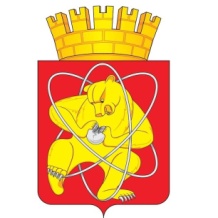 О включении объектов в Реестрбесхозяйного имущества	В соответствии с Гражданским кодексом Российской Федерации, Федеральным законом от 06.10.2003 № 131-ФЗ «Об общих принципах организации местного самоуправления в Российской Федерации», Федеральным законом от 07.12.2011 № 416-ФЗ «О водоснабжении и водоотведении», Уставом ЗАТО Железногорск, решением Совета депутатов ЗАТО г. Железногорск от 27.05.2010 № 4-12Р «Об утверждении Порядка принятия в муниципальную собственность бесхозяйного имущества, находящегося на территории ЗАТО Железногорск», на основании служебной записки Управления городского хозяйства Администрации ЗАТО                        г. Железногорск  от 24.01.2023 № 12-07-2/61, ПОСТАНОВЛЯЮ:Комитету по управлению муниципальным имуществом Администрации ЗАТО г. Железногорск (О.В. Захарова):Включить в Реестр бесхозяйного имущества объект движимого имущества - торговый павильон, находящий по адресу: Российская Федерация, Красноярский край, ЗАТО Железногорск, г. Железногорск, пр-кт Курчатова, 68Б.Осуществить мероприятия по признанию имущества бесхозяйным.2. Определить Администрацию ЗАТО г. Железногорск организацией, ответственной за содержание и эксплуатацию имущества, указанного в пункте 1 настоящего постановления. 3. Управлению внутреннего контроля Администрации ЗАТО                      г. Железногорск (В.Г. Винокурова) довести настоящее постановление до сведения населения через газету «Город и горожане».4.	Отделу общественных связей Администрации ЗАТО г. Железногорск (И.С. Архипова) разместить настоящее постановление на официальном сайте Администрации ЗАТО г. Железногорск в информационно-телекоммуникационной сети «Интернет».5. Контроль над исполнением настоящего постановления оставляю за собой.6. Настоящее постановление вступает в силу с момента его подписания.Глава ЗАТО г. Железногорск			                                       И.Г. Куксин